Исх. №295 от 08.10.2019                                    		 Руководителям организаций - членов                                                                                             Ассоциации СРО «ОСК»( по списку)Уважаемые коллеги!На заседании Президиума Ассоциации, которое состоялось 03 октября т.г., вновь рассматривался вопрос о страховании членами Ассоциации:- риска гражданской ответственности, которая может наступить в случае возмещения вреда, причиненного вследствие разрушения, повреждения объекта капитального строительства, нарушения требований безопасности при строительстве, сносе объекта капитального строительства,- риска возмещения ущерба, причиненного вследствие неисполнения или ненадлежащего исполнения членами Ассоциации обязательств по договорам строительного подряда, договорам подряда на осуществление сноса, заключенным с использованием конкурентных способов заключения договоров.В связи с тем, что данный вопрос имеет большую значимость, как для самой Ассоциации, так и для ее членов, было решено провести анкетирование членов Ассоциации в целях выработки общей позиции по вопросу защиты средств компенсационных фондов посредством страхования.В случае получения положительных ответов от большинства членов Ассоциации будут подготовлены соответствующие изменения в Устав и нормативные документы для утверждения их на Общем собрании членов Ассоциации.Для ответов на анкету предоставляем следующую информацию:Данные виды страхования производятся двумя страховыми компаниями «Ингосстрах» и «Альфа страхование» (презентации во вложении).Страхование  риска гражданской ответственности (КФ ВВ):А) Коллективное  страхование на 1 год: общая страховая сумма ~100 000 000 руб. (  фактически на 08.10.2019 КФ ВВ – 98 656 078 руб.)Страховая премия устанавливается в зависимости от лимита страховки на одного члена и по данным страховых компаний ориентировочно составляет:Пример: Все члены застрахованы по лимиту 10 000 000 руб. Общий размер страховой премии страховщику составляет – 4000 руб. * 280 чл. = 1  120 000 руб.Выплаты по каждому страховому случаю при возмещении вреда составляют не более 10 000 000 рублей.  При выплате по страховому случаю лимит члену СРО  уменьшается на сумму выплаты. Всего выплаты в год по всем случаям за всех членов не должны превышать общую страховую сумму, т.е. 100 000 000 руб. Б) Индивидуальное  страхование на 1 год:Страховые компании рекомендуют «коллективное» страхование.Возможно «коллективное» страхование членов Ассоциации за счет резерва средств Ассоциации.Выплаты по договору страхования осуществляются на основании решения суда, признавшего обязанность возместить нанесенный вред.По состоянию на 08.10.2019 года:Фактический размер КФ ВВ -  98 656 078 руб.Расчетный размер КФ ВВ по количеству действующих членов, исходя из их уровней ответственности, составляет – 52 800 000 руб.Резерв КФ ВВ – 45 856 078 руб.Страхование неисполнения договорных обязательств (КФ ОДО):Страхование происходит только индивидуально на «объектной» базе, т.е. членом Ассоциации самостоятельно страхуется каждый договор, заключенный на конкурентной основе (договоры на строительство, реконструкцию, капитальный ремонт, снос объектов капитального строительства стоимостью 3 млн. руб. и выше, договоры на капитальный ремонт многоквартирных домов независимо от стоимости договора). Период страхования - срок выполнения работ по договору + 2 года.Рекомендованное распределение страховой суммы: 10% - страхование договорных обязательств, 90% - страхование финансовых рисков.В среднем тариф страховой премии составляет 0,8 – 1,2 % от размера страховой суммы (тариф определяется индивидуально на основании следующих факторов: размера страховой суммы, информации о члене СРО и условиях договора строительного подряда). Размер страховой суммы равен стоимости договора, но не более ¼ минимально необходимого размера КФ ОДО, рассчитанного как сумма взносов внесенных в КФ ОДО действующими членами СРО.В соответствии с частями 1-3 ст.60.1 Градостроительного кодекса РФ размер компенсационной выплаты из КФ ОДО по договорам по одному требованию не может превышать одну четвертую доли средств КФ ОДО саморегулируемой организации, размер которого рассчитан в зависимости от количества ее членов на дату предъявления требования о компенсационной выплате и размера взноса в такой компенсационный фонд, принятого для каждого такого члена в зависимости от уровня его ответственности по соответствующим обязательствам.Одновременно к СРО может быть предъявлено несколько требований в размере ¼ минимально необходимого размера КФ ОДО.В случае отсутствия страхования после выплаты из КФ ОДО он должен быть восполнен всеми членами Ассоциации, внесшими взнос в КФ ОДО. КФ ОДО должен будет восполняться членами до минимально необходимого до тех пор пока не будут удовлетворены все судебные иски. Пример: Фактический размер КФ ОДО Ассоциации на 07.10.2019 составляет 157 000 000 руб. Минимальный необходимый размер КФ ОДО на действующих членов,  внесших взнос в КФ ОДО – 68 900 000 руб. , ¼ составляет 68 900 000 руб. *1/4 = 17 225 000 руб.Тариф страховой премии для члена Ассоциации установлен 1% от размера страховой суммы. Договор №1: Стоимость договора 14 млн. руб. – страховая премия по данному договору составляет 14 000 000 руб.* 1% = 140 000 руб.Договор №2: Стоимость договора 25 млн. руб. – страховая премия по данному договору составляет 17 225 000 руб.* 1% = 172 250 руб. (страховая сумма равна стоимости договора, но не более 68 900 000 руб. *1/4 = 17 225 000 руб.)Значительная часть СРО установила требования по страхованию финансовых рисков членов СРО в случае выплаты из КФ ОДО.Выплаты по договору страхования осуществляются на основании решения суда, признавшего обязанность возместить нанесенный заказчику ущерб.По состоянию на 08.10.2019 года:Фактический размер КФ ОДО -  156 673 211 руб.Расчетный размер КФ ОДО по количеству действующих членов, исходя из их уровней ответственности, составляет – 68 900 000 руб.Резерв КФ ОДО – 87 773 211 руб.Уважаемые коллеги!Убедительно просим в срок до 28 октября т.г. ответить на вопросы анкеты (анкета во вложении) и выслать ее в адрес Ассоциации по электронной почте np-osk@yandex.ru.По всем вопросам и уточнениям звонить по телефонам: (8142)59-30-84, 59-30-38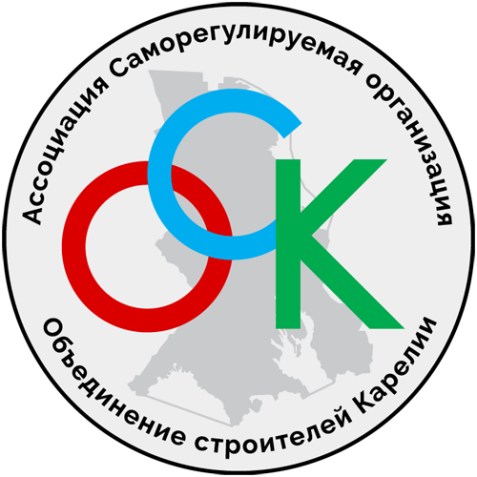 Ассоциация Саморегулируемая организация«Объединение строителей Карелии»185003, Республика Карелия, г. Петрозаводск ул. Варламова, д.21, офис 309ИНН/КПП 1001019535/100101001расч./сч. 40703810997000000106в Операционном офисе в г. Петрозаводске Филиала ОПЕРУ Банка ВТБ (ПАО) в Санкт-Петербургекорр./сч. 30101810200000000704БИК 044030704тел./факс: (8142) 59-30-84, 59-30-38e-mail: np-osk@yandex.ruhttp://nposk.ru/Лимит страховки на 1 члена СРО (руб.)5 000 00010 000 00020 000 000Страховая премия на 1 члена (руб.)2 500-5 0004 000 - 10 0008 000 – 20 000Лимит страховки на 1 члена СРО (руб.)5 000 00010 000 00020 000 000Страховая премия на 1 члена (руб.)5 000 – 6 0009 000 – 12 00018 000 – 24 000 Исполнительный директор 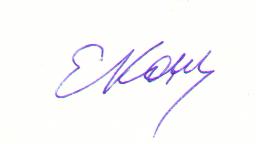 Е.А. Конкка